Stage Jeune de la Toussaint CDCK16Saint Yrieix Sur CharenteSamedi 22 octobre au Lundi 24 octobre 2022Départ : RDV samedi 22 octobre 2022 à 9H00 au lycée Saint Joseph L’Amandier. (Pas besoin de Pique-Nique le repas du samedi midi est prévu)Retour: Fin du stage Lundi 25 Octobre à 18H.Objets du stage :Public concerné :- Tout public, débutant de l’année jusqu’à pagaie jaune => Possibilité de créer un groupe adulte.- Ouvert aux parents et adultes pratiquants ou bénévoles voulant s’impliquer et découvrir les stages jeunes.- Pour les pagaies vertes s’orienter vers le stage de St Pé – Orthez ou le stage de PAU pour les pagaie bleues- Le programme du stage et les disciplines pratiquées seront confirmés la semaine avant le stage.Hébergement : Hébergement et restauration au Lycée Saint Joseph L’Amandier - ALLÉE JEAN-PIERRE GAULT - 16710 SAINT-YRIEIX-SUR-CHARENTE - TÉL : 05 45 38 13 02R1: SPONEM KEVIN – work.kevinsponem@gmail.com - 0687516912Cadres :  Merci à tous les cadres qui peuvent être présent sur ce stage – Salarié ou bénévoles diplomésChaque club doit avoir un cadre présent soit sur le stage jeune ou le stage de St Pé - Orthez. (Si vous avez des AMFPC ou MFPC formés n’hésitez pas as les impliqués sur ce stage qui est très formateur).Prix :	40 euros par stagiaires (coût du stage sans aides des clubs et du CDCK16 : 80€)Le paiement se fera sur envoie des factures à la fin du stage au club.Matériel :-	Bateaux en bon état insubmersibles équipés aux normes FFCK-	Gilet, casque, chaussons tenant aux pieds, pagaie(s) adaptée(s).-	Vêtements chauds, plusieurs rechanges... -	Deux tenue de sport complète (chaussures de sport) pour le plein air avec 1 KW-	Duvet et changes pour 3 jours.Inscriptions (A centraliser et à envoyer par le club uniquement)Coupon-réponse à envoyer par mail : SPONEM KEVIN – work.kevinsponem@gmail.com – 0687516912
La liste des inscriptions sera clôturée le 12 Octobre à minuitAucune inscription ne sera prise après cette date.Club :____________________________________________________Remplir la fiche de liaison sanitaire ci-après et l’autorisation parentale pour les mineurs ! Une par stagiaire.ATTENTION :Pensez à afficher l’invitation suffisamment tôt pour que les jeunes et les parents soient au courant du stage à l’avance- N’hésitez pas à leur transmettre par papier l’information du stage- La liste des inscriptions sera clôturée le 12 octobre à minuit, aucune inscription ne sera prise après cette date. Afin de confirmer la réservation de l’hébergement, la restauration…-Un mail peut suffire à : SPONEM KEVIN – work.kevinsponem@gmail.com – 0687516912- Les fiches de liaison sanitaire doivent absolument être fournit au plus tard le jour du départ sinon aucun départ ne sera possible !!! - Elle peuvent être envoyer par mail avant ou donner au début du stage.AUTORISATION PARENTALE (pour les mineurs uniquement)Je soussigné Mme, M ....................................................................................................................................Tuteur légal de ...............................................................................................................................................L’autorise à participer au stage organiser par le CDCK16 à Saint Yrieix sur Charente qui se déroulera du 22 au 24 octobre 2022.Contacts téléphoniques (domicile, travail, portable) : .....................................................................................J’autorise le responsable du stage à prendre toute décision concernant une éventuelle intervention chirurgicale.N° de sécurité sociale : ………………………………………        Signature du tuteur légale (parents)Fait à ................................................., le ........................... 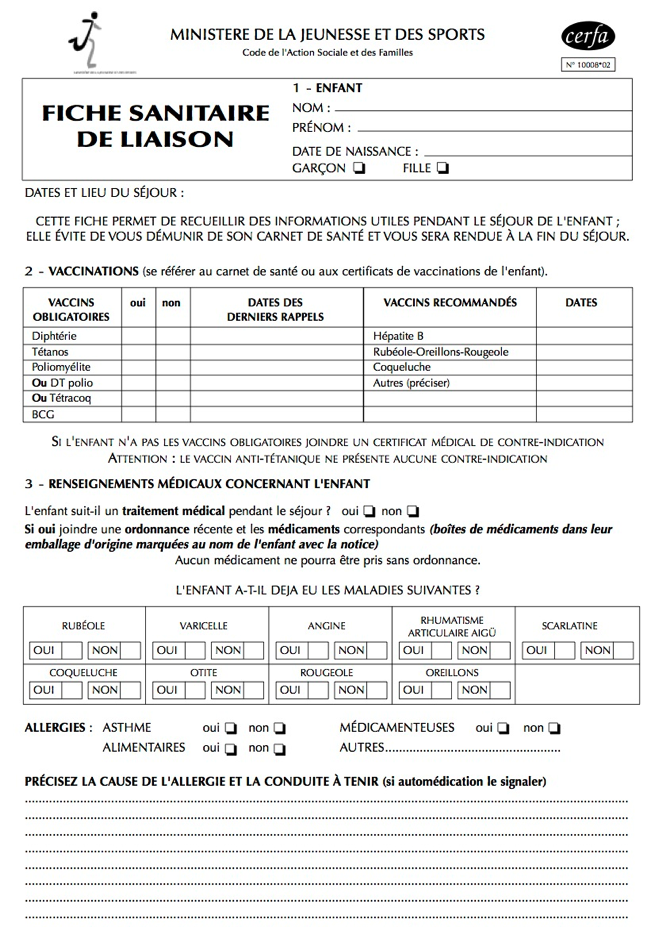 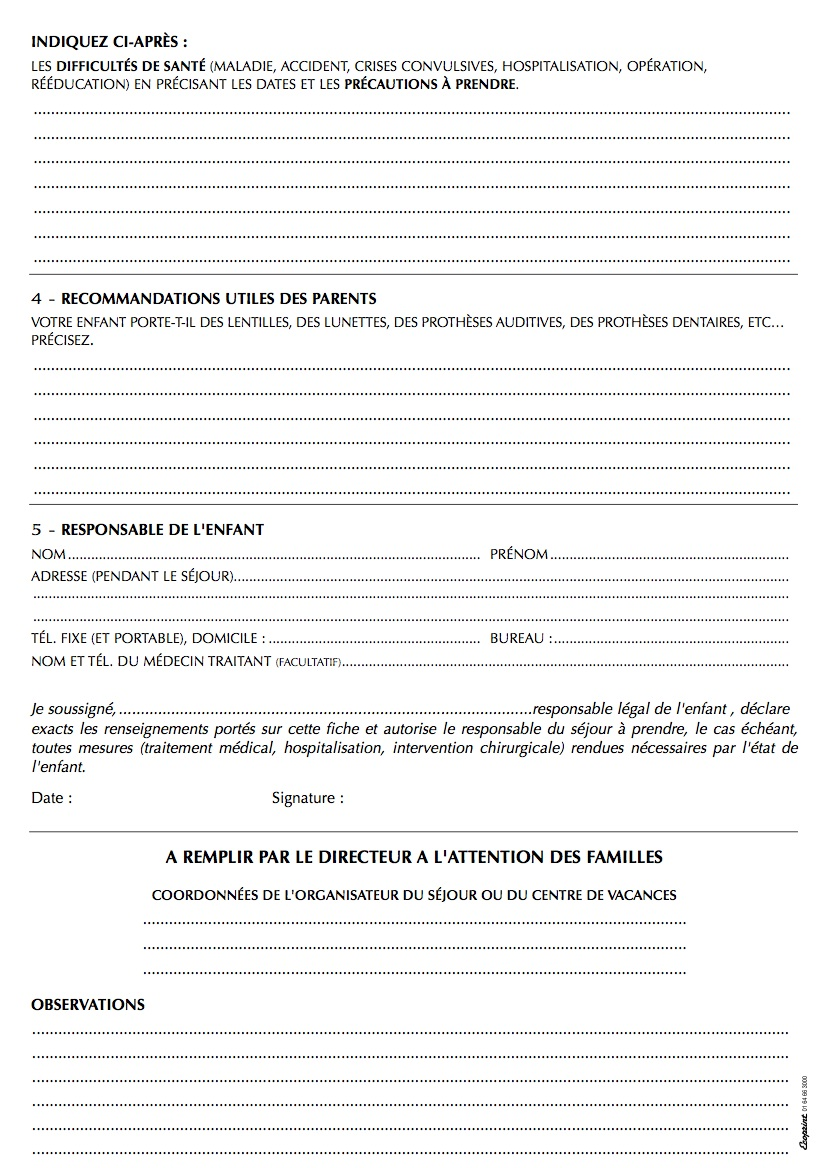 GROUPE 1 « INITIATION »GROUPE 2« DEVELOPPEMENT »Public concernéLicencié FFCK en club CharenteÊtre non confirmé en CKDébutant de l’annéeLicencié FFCK en club CharenteÊtre confirmé en CKAvoir 1 an de bateau Pagaie JauneObjectifs du stageApprentissage des techniques de baseSlalom et Descente.Découverte du kayak PoloDécouverte de la vie en groupe,encadrement par d’autres personnesque les cadres habituelsDécouverte de la Charente, Touvre et du plan d’eau de Saint YrieixActivités de plein air.Développement des techniques de baseSlalom et Descente.Pratique du kayak PoloDévelopper le travail athlétique : esprit sportif…Découverte de la vie en groupe,encadrement par d’autres personnesque les cadres habituelsPratique sur la Charente, Touvre, bassin d’Angoulême / Gond-Pontouvre et RuelleActivités de plein air.Nom, PrénomSexe (H/F)Date de naissanceNiveau de pagaie couleurGroupe souhaité :1 = Découverte2 = Développement en EV